Спешим поддержать семью!Дорогие родители и дети!С марта 2023 г. в нашем Центре стартует инновационный проект – «Надежда для семей с детьми».Запланированные мероприятия проекта:Групповые занятия с подростками по программе «Семья»Организация детско-родительского досуга «Семейная игротека»Клуб общения для родителей «Равный равному»Тематические экскурсии для семей с детьми в храмы г.УльяновскаТворческая мастерская для детей «Таланты в деле»Практикум для семей с детьми «Труд славит семью».Участие в проекте поможет Вам укрепить детско-родительские отношения, получить опыт культурного досуга, обсудить важные проблемы в кругу единомышленников, установить дружеские связи, узнать много интересного о нашем городе и семейных ценностях.Записаться для участия в проекте можно по телефону: 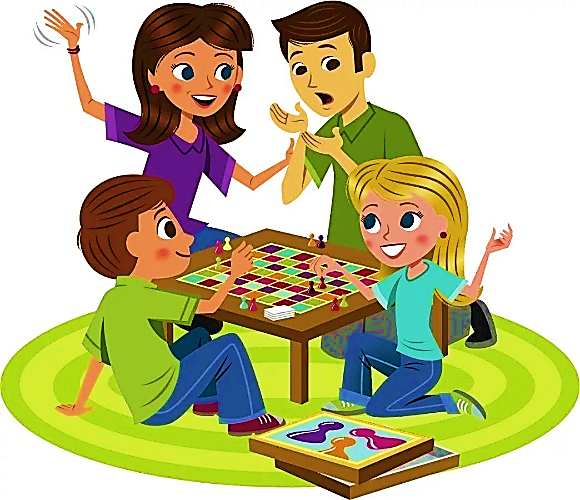 8 (8422) 52 59 66, 8 (8422) 52 59 56.Новости о проекте будут размещены на сайте: https://vk.com/alparusa73. 